342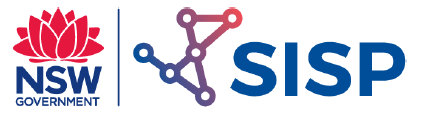 Orthogonal Drawing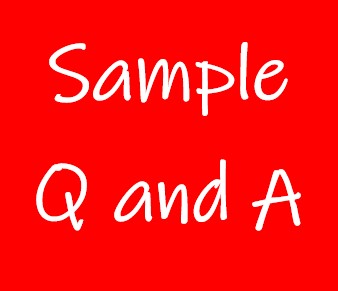 Exercise 1 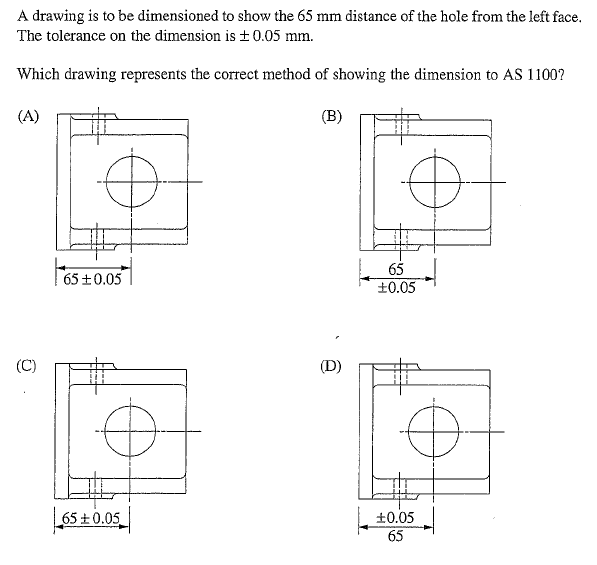 CExercise 2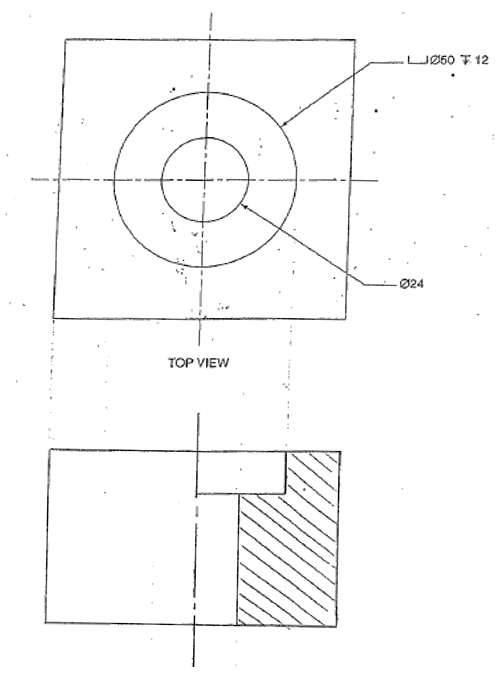 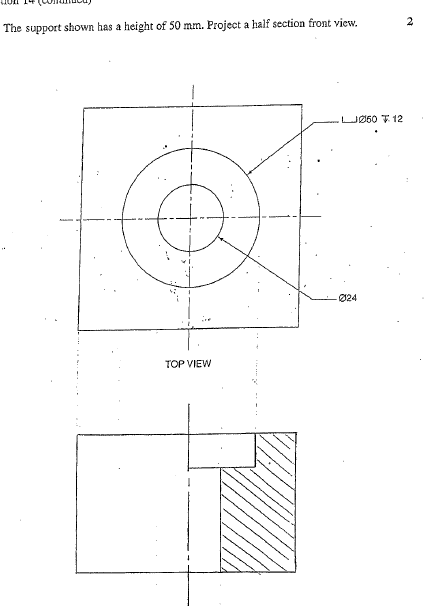 